RAPPORTERINGSSKJEMA FRIVILLIG ROGALAND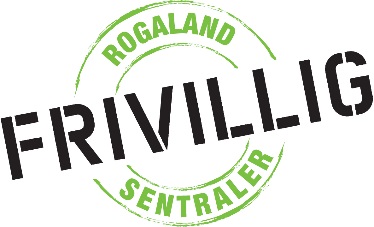 Folkehelsemidler  ÅR: Navn på frivilligsentral: Navn på prosjekt (samme som på søknadsskjema):Kontaktperson: Innvilget søknadssum fra Frivillig Rogaland: Ble det innvilget midler til prosjektet andre steder. Hvis ja, gi beskrivelse. Hovedmål for prosjekt (sett kryss): Attraktive og trygge lokalsamfunn	__	Støttende miljø for psykisk helse	__Sunne levevaner			__Var dette eit tiltak i samanheng med koronasituasjonen ___Mål for tiltaket:Beskrivelse av prosjekt/aktivitet: Evaluering av prosjektet.Hva gikk bra? Burde noe vært annerledes? Hvilken folkehelse effekt har prosjektet hatt? Oppstart og gjennomføringsperiode: Hvilke fremgangsmåter ble benyttet for å nå hovedmål: Hvem deltok i aktiviteten: Veien videre: Hva skjer med prosjektet?Utbetalingsinformasjon: Det skal legges ved et regnskap med bilag til rapporten. Evaluering og rapportering av gjennomført prosjekt skal sendes Frivillig Rogaland når midlene har blitt benyttet til det gitte formål. Utbetaling av midlene vil skje når Frivillig Rogaland har mottatt rapport. Frist for innsending av rapport 1.12.2021.REGNSKAP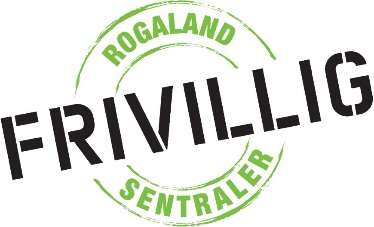 Navn på frivilligsentral:Navn på prosjekt: Frivillig innsats (antall timer) xFrivillig innsats: Skriv kor mange frivillige som deltok og kor mange timer dei bidrog med.Bankkontonr og betalingsreferanseUtgifterSum utgifterFinansieringEgne midlerStøtte Sum inntekterTotal søknadssum Frivillig Rogaland kr: